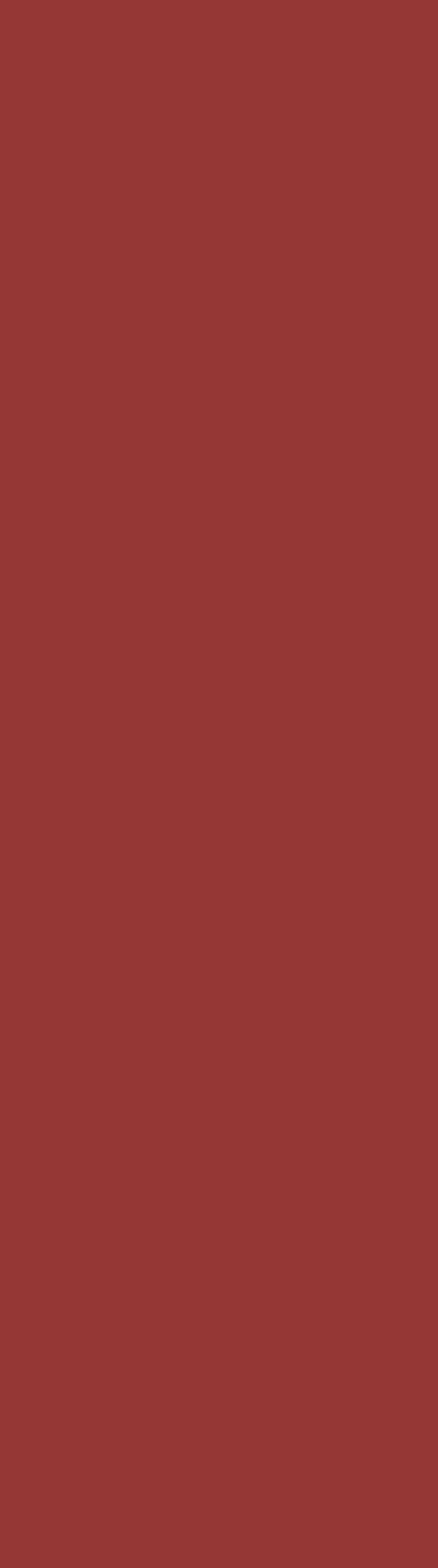 `                Ahmed Ahmed.336738@2freemail.com             Business Development ManagerCORE COMPETENCIESStrategic Business Planning Leading a Matrix Organization Team Leadership Sales and Business Development Management Account Management Customer Relationship Management P&L ManagementPricingStaff Training & DevelopmentRevenue GrowthCost ContainmentLogistics Management Market Assessment EDUCATION2017Corporate Sustainability and Innovation, Harvard University2009B.S.c. in Economics & Finance University of Bahrain GPA 3.4/4EXPERIENCE SUMMARY____________________________________________________Successful in providing strategic, developmental and operational leadership to diverse teams of professionals.A dynamic, results-oriented leader with a strong track record of performance in high-paced organizations.Highly analytical with a demonstrated talent for identifying, scrutinizing, improving, and streamlining complex work processes.Proven ability to successfully analyze an organization's business requirements, identify deficiencies and potential opportunities, as well as develop innovative and cost-effective solutions for enhancing competitiveness, decreasing expenses, and improving offerings. CAREER HIGHPOINTS ________________________________________________________Achieving 100% target every quarter Increased customer base by 26%, and improved trade volume by 50%Achieved $16.9m net profit against $1.8m set for the first three quarters of 2014WORK HISTORY_________________________________________________________Human Resource Manager- HEADSTART Consultancy DubaiHEADSTART is a Management and Human Capital Consultancy established to support clients in developing and implementing different strategies locally, regionally and internationally.Successfully grew the Company from a team of 3 to 10+ employees handling research, strategy, corporate development, HR and talent developmentEnsured that relevant policies, procedures and systems are in place to support the organizational growth.Focused on human resources and organizational development to create a challenging and unique harmonious work environment. Learning and development project (Dubai, United Arab Emirates): produced organizational strategy and plans to meet training and development needs, and manage training delivery. Designed training courses and programs necessary to meet training needs,.Recruitment Project (Dubai, United Arab Emirates): complete recruitment strategy, developed and managed the interview, selection and hiring processes.   Regional economic development project (Riyadh, Saudi Arabia): analyzed the impact of foreign direct investments on job creation in Saudi Arabia; recommended a set of policies to an essential entities to improve the economic situationStrategy review project (Doha, Qatar): designed and developed a performance management tool for the senior executive office of a conglomerate to better align the group strategy with its different business units’ objectivesStrategy plan project (Dubai, United Arab Emirates): developed a comprehensive strategy that covers marketing, finance and competition analysis for an international engineering company Human Capital Project (Manama, Bahrain): complete HR audit for a conglomerate, developed human capital strategy and organization essential components to better manage HR matters.   Managing 30+ existing accounts whilst also signing majority of the new clientsGenerating revenue from new and existing clients, with the business being conducted in both English and Arabic. Identifying upsell opportunities within accounts in regional growth areasManaging accounts after-sale and providing clients with detailed analysis and recommended to ensure services are being fully utilizedBuilding strategic partnership in local marketAccurately forecasting and developing a revenue pipeline that was visible to the CEO and board memberDeveloping and evolving the growth plans for Dubai reporting directly to the COO United Arab Shipping CompanyAssistant Manager Pricing Middle East Trade- United Arab Shipping Company DubaiIncreased customer base by 26%, and  improved trade volumes by 50%  Achieved $16.9m net profit against the target of $1.8m set for the first three quarters of 2014Utilizing yield management processes to identify the business to be targetedEstablishing selling guideline/quotes/tariff throughManaging the pricing strategy and vessel allocation in order to achieve set targetsNegotiating and participating in tenders whilst ensuring target is maintained within the organization’s objectivesCERTIFICATION:Sales Excellency Train the TrainerPresenting with ConfidenceProject ManagementPERSONAL DETAILSDate of Birth: 11-Feb-1987Marital Status: MarriedNationality: BahrainiMobility: Valid Bahrain & UK Driving LicenseLanguages: English & ArabicMaximizing profit by establishing the appropriate ratios of cargo, customers, and ports per service lineSetting capacity allocation between ports and monitoring actual utilizationAnalyzing and responding to clients in accordance with the agreed policies              Financial Analyst Europe Trade- United Arab Shipping Company LondonManaging the accounts for Germany, Scandinavia, Baltic States, Russia and all Feeder Contracts  Assisted in the Company’s new transformation projectActively participated in planning and executing new strategies to develop the Company’s performanceIdentified and investigated reasons for any major financial discrepancies between budget and actuals with a view to ensuring greater accuracy Forecasted future monthly, quarterly and annual results for Europe region, coordinated input from other functions for these forecasts, evaluated the same and made comparisons to budget and previous forecastsDerived and analyzed the quarterly financial accounts data in order to update the monthly management accounts using these actualsDealt with auditors, tax authorities, banks and ensured timely monthly and yearly closing according to local GAAP and IFRSNegotiated administrative contracts, managed special finance and IT projects and rebates for the Europe RegionWorked in Italy & Germany on a 6 month projectAssisted in the launch of the new accounting and operation systemAssisted and managed various accounting tasks: Weekly Disbursement List, Weekly Agency Remittance, Payment to Suppliers, Managed Value Added Tax, Agency Commission Invoices, Financial Statements Reporting  (Balance Sheet, P&L), and Dunning Process including legal warningManagement Trainee Corporate Development- United Arab Shipping Company DubaiContributed  to the construction and implementation of a long term strategic plan for the organizationAssisted with organizational structure development, expansion initiatives, reviews of internal policies and procedures and efficiency drives to ensure that they are aligned with the strategy and the marketplacePrepared a strategy implementation roadmap to ensure that activities within the organization are aligned in preparation for the deployment of the new vessels in 2012 onwardsPresented a strategic plan and financial forecasts to shareholders and lendersManaged UASC’s external development projects including analysis and recommendations on potential investments and new business ventures, due diligence, and management of external service providers (consultants, auditors and lawyers)Supervised and monitored agency functionsDefined and implemented programs aimed at improving efficiency of agencies. Actively participated in the 2011 corporate and agencies budget                               Officer Operations- National Bank of Bahrain, BahrainLetter of Credit (LC) preparationLetter of Credit (LC) examinationPayment and settlement of Letter of Credit (LC) 